        ARISTOLTE UNIVERSITY OF THESSALONIKI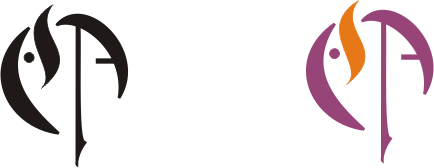 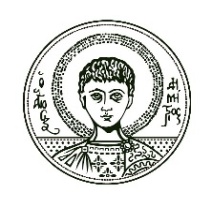 				SCHOOL OF ENGLISH				   POSTGRADUATE STUDIES PROGRAMMEDate:____/_____/2020  SignatureApplicants are required to fill in the electronic application form, print it before submission and submit the printed copy with the current application form to the Secretariat.  APPLICATION FORMSurname: _________________________________First name:________________________________Father’s first name:__________________________Date of birth: ______________________________Identity card/ passport number: __________________________________________Address:_____________________________________________________________________________ __________________________________________Phone number:_____________________________E-mail: ____________________________________To the Head of the School of English Language and LiteratureAristotle University of Thessaloniki, Greece Dear Sir, I hereby wish to apply for the MA course inLanguage, Literature and Digital Media in Educationfor the academic year 2020-2021.Attached documents: